Neuroendovascular InterventionMilestones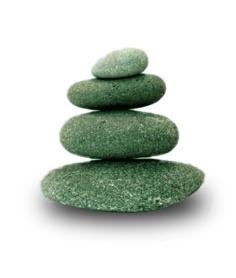 The Accreditation Council for Graduate Medical Education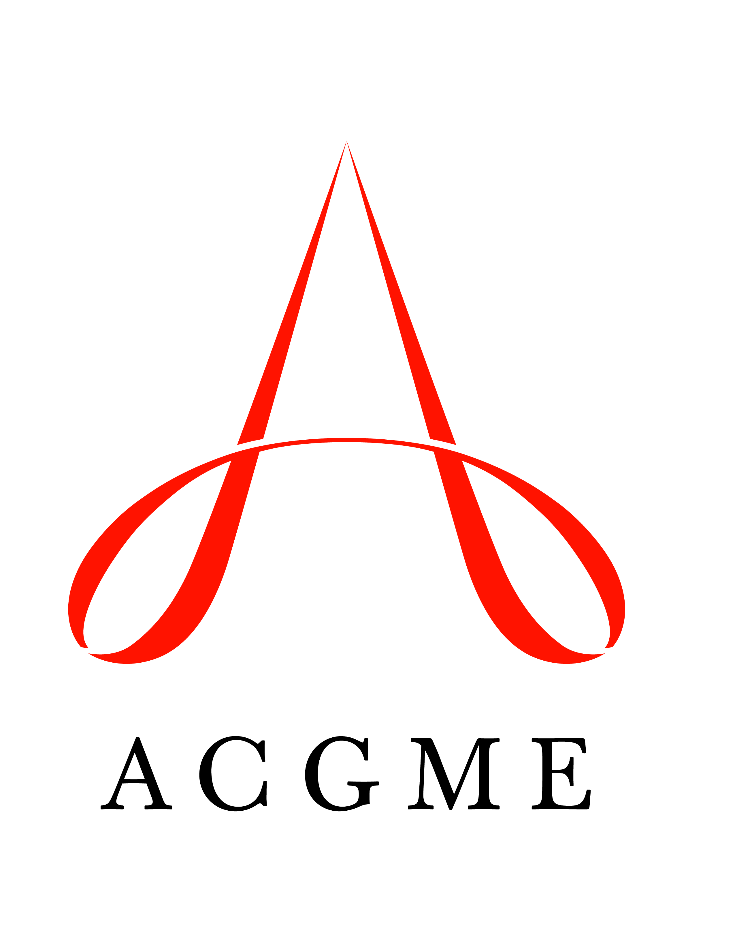 Implementation Date: July 1, 2021Second Revision: April 2021
First Revision: February 2014Neuroendovascular Intervention MilestonesThe Milestones are designed only for use in evaluation of fellows in the context of their participation in ACGME-accredited residency or fellowship programs. The Milestones provide a framework for the assessment of the development of the fellow in key dimensions of the elements of physician competency in a specialty or subspecialty. They neither represent the entirety of the dimensions of the six domains of physician competency, nor are they designed to be relevant in any other context.Neuroendovascular Intervention MilestonesWork GroupJim Anderson, MDLaura Edgar, EdD, CAEFarah Fourcand, MD Johanna Fifi, MDBrian Hoh, MDPaul Jacobson, MD, MPHMin Park, MDHoward Riina, MDThe ACGME would like to thank the following organizations for their continued support in the development of the Milestones:American Board of Neurological SurgeryAmerican Board of Psychiatry and NeurologyAmerican Board of Radiology ACGME Review Committees for Neurological Surgery, Neurology, and RadiologySociety of Neurological Surgeons Understanding Milestone Levels and ReportingThis document presents the Milestones, which programs use in a semi-annual review of fellow performance, and then report to the ACGME. Milestones are knowledge, skills, attitudes, and other attributes for each of the ACGME Competencies organized in a developmental framework. The narrative descriptions are targets for resident/fellow performance throughout their educational program.Milestones are arranged into levels. Tracking from Level 1 to Level 5 is synonymous with moving from novice to expert fellow in the specialty or subspecialty. For each reporting period, the Clinical Competency Committee will review the completed evaluations to select the milestone levels that best describe each learner’s current performance, abilities, and attributes for each subcompetency.These levels do not correspond with post-graduate year of education. Depending on previous experience, a junior fellow may achieve higher levels early in his/her educational program just as a senior fellow may be at a lower level later in his/her educational program. There is no predetermined timing for a resident to attain any particular level. Fellows may also regress in achievement of their milestones. This may happen for many reasons, such as over scoring in a previous review, a disjointed experience in a particular procedure, or a significant act by the resident/fellow.Selection of a level implies the resident/fellow substantially demonstrates the milestones in that level, as well as those in lower levels (see the diagram on page v).Additional NotesLevel 4 is designed as a graduation goal but does not represent a graduation requirement. Making decisions about readiness for graduation and unsupervised practice is the purview of the program director. Furthermore, Milestones 2.0 include revisions and changes that preclude using Milestones as a sole assessment in high-stakes decisions (i.e., determination of eligibility for certification or credentialing). Level 5 is designed to represent an expert fellow whose achievements in a subcompetency are greater than the expectation. Milestones are primarily designed for formative, developmental purposes to support continuous quality improvement for individual learners, education programs, and the specialty. The ACGME and its partners will continue to evaluate and perform research on the Milestones to assess their impact and value.Some milestone descriptions include statements about performing independently. These activities must occur in conformity to ACGME supervision guidelines as described in the Program Requirements, as well as to institutional and program policies. For example, a fellow who performs a procedure independently must, at a minimum, be supervised through oversight.A Supplemental Guide is also available to provide the intent of each subcompetency, examples for each level, assessment methods or tools, and other available resources. The Supplemental Guide, like examples contained within the Milestones, is designed only to assist the program director and Clinical Competency Committee, and is not meant to demonstrate any required element or outcome.Additional resources are available in the Milestones section of the ACGME website. Follow the links under “What We Do” at www.acgme.org.The diagram below presents an example set of milestones for one subcompetency in the same format as the ACGME Report Worksheet. For each reporting period, a fellow’s performance on the milestones for each subcompetency will be indicated by selecting the level of milestones that best describes that fellow’s performance in relation to those milestones.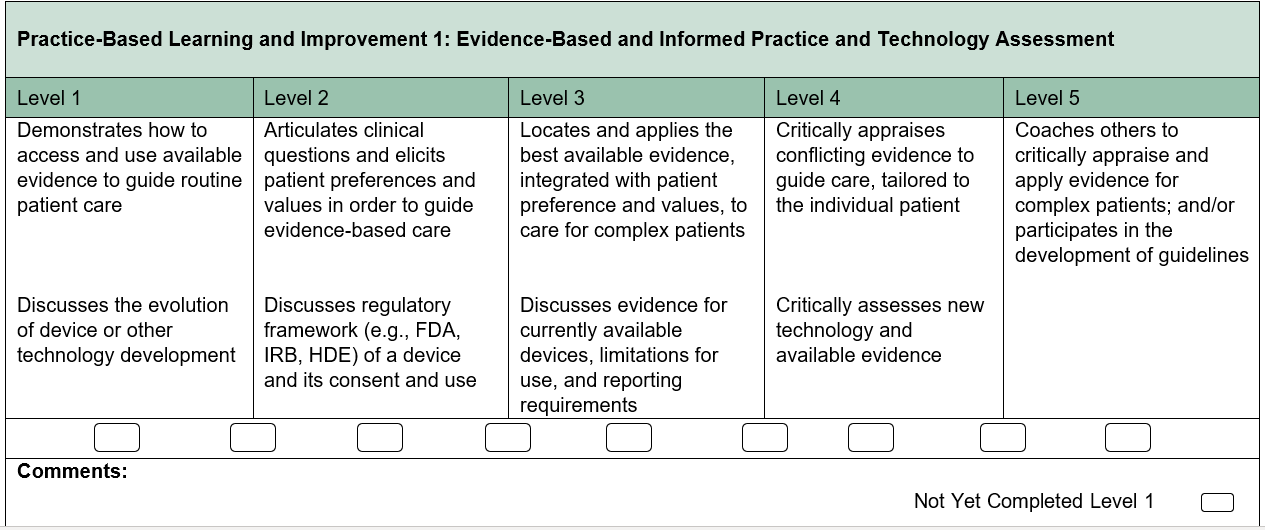 This subcompetency is not intended to evaluate a fellow’s well-being. Rather, the intent is to ensure that each fellow has the fundamental knowledge of factors that affect well-being, the mechanisms by which those factors affect well-being, and available resources and tools to improve well-being.Patient Care 1: Pre-Procedural ConsultationsPatient Care 1: Pre-Procedural ConsultationsPatient Care 1: Pre-Procedural ConsultationsPatient Care 1: Pre-Procedural ConsultationsPatient Care 1: Pre-Procedural ConsultationsLevel 1Level 2Level 3Level 4Level 5Gathers a complete history and performs a physicalFormulates a pre-procedural assessment and plan, including risks, benefits, and alternatives, with guidance from a faculty memberChooses pre-procedural laboratory and imaging studiesFormulates a pre-procedural assessment and plan with minimal guidance from a faculty memberInterprets pre-procedural imaging studiesIndependently formulates pre-procedural assessments and plans for common disordersAdjusts procedural plan based upon pre-procedural laboratory and imaging resultsIndependently formulates pre-procedural assessments and plans for complex disordersMentors other learners in the pre-procedural consultationDevelops patient care protocols/teaching materialsComments: Comments: Comments: Comments: Comments: Patient Care 2: Performance of ProceduresPatient Care 2: Performance of ProceduresPatient Care 2: Performance of ProceduresPatient Care 2: Performance of ProceduresPatient Care 2: Performance of ProceduresLevel 1Level 2Level 3Level 4Level 5Performs basic procedures (e.g., cerebral angiography, hemostasis, vascular access)Effectively uses basic image guidance (e.g., visualize needle tip with ultrasound)Performs advanced basic procedures (e.g., spinal angiography, venous angiography, Wada test)Demonstrates basic catheter and wire skillsPerforms moderately complex procedures (e.g., coiling of aneurysm, carotid stent, mechanical thrombectomy)Integrates catheter and wire skills with imaging of complex anatomyPerforms complex procedures (e.g., intracranial stent, flow diverter, liquid embolics)Integrates catheter and wire skills with advanced imaging guidance and device utilizationDevelops new techniques or toolsComments: Comments: Comments: Comments: Comments: Patient Care 3: Post-Procedural CarePatient Care 3: Post-Procedural CarePatient Care 3: Post-Procedural CarePatient Care 3: Post-Procedural CarePatient Care 3: Post-Procedural CareLevel 1Level 2Level 3Level 4Level 5Manages routine post-procedural care with guidanceEvaluates post-procedural complications Generates reports with appropriate elements for codingManages post-procedural care with minimal guidanceManages minor post- procedural complicationsEfficiently generates clear and concise reports that do not require substantive correctionFormulates and implements post-procedural imaging and clinical follow-up for patients after basic proceduresManages major post- procedural complicationsEfficiently generates clear and concise reports that rarely require correctionFormulates and implements post-procedural imaging and clinical follow-up for patients after complex proceduresAnticipates and mitigates post-procedural complicationsGenerates tailored reports meeting the needs of the care provider and complex interventional reports with appropriate elements for codingMentors other learners in post-procedural care and management of complicationsDevelops a clinical pathway or guideline for post-procedural careComments: Comments: Comments: Comments: Comments: Medical Knowledge 1: Imaging and Procedural AnatomyMedical Knowledge 1: Imaging and Procedural AnatomyMedical Knowledge 1: Imaging and Procedural AnatomyMedical Knowledge 1: Imaging and Procedural AnatomyMedical Knowledge 1: Imaging and Procedural AnatomyLevel 1Level 2Level 3Level 4Level 5Demonstrates knowledge of imaging anatomyIdentifies normal anatomy during proceduresApplies knowledge of anatomy to make common imaging diagnosesIdentifies anatomic variants during proceduresApplies knowledge of anatomy to make uncommon imaging diagnosesArticulates the implications of varying anatomy for procedural planningProficiently integrates knowledge of anatomic imaging with pathophysiology to formulate a diagnosisIdentifies post-operative anatomy and its implications for proceduresProficiently integrates knowledge of anatomic imaging with pathophysiology to formulate a diagnosis and treatment plan at the expected level of a subspecialistDevelops simulation models or other resourcesComments: Comments: Comments: Comments: Comments: Medical Knowledge 2: Physics and Imaging TechnologyMedical Knowledge 2: Physics and Imaging TechnologyMedical Knowledge 2: Physics and Imaging TechnologyMedical Knowledge 2: Physics and Imaging TechnologyMedical Knowledge 2: Physics and Imaging TechnologyLevel 1 Level 2Level 3Level 4Level 5Discusses the basic physics for imaging and image-guided interventionDiscusses imaging technology and image acquisitionDemonstrates knowledge of basic medical physics and radiobiology in imaging and image-guided interventionDemonstrates knowledge of basic image acquisition and image processing, and recognizes common imaging artifacts and technical problemsApplies knowledge of basic medical physics and radiobiology to imaging and image-guided interventionDemonstrates knowledge of instrument quality control and image reconstruction; troubleshoots for artifact reductionApplies physical principles to optimize image quality, including dose reduction strategiesProficiently optimizes image acquisition and processing in collaboration with the technology/imaging teamTeaches physical principles to optimize image quality to other specialtiesPresents or publishes research on imaging technologyComments: Comments: Comments: Comments: Comments: Medical Knowledge 3: Pathophysiology and TreatmentMedical Knowledge 3: Pathophysiology and TreatmentMedical Knowledge 3: Pathophysiology and TreatmentMedical Knowledge 3: Pathophysiology and TreatmentMedical Knowledge 3: Pathophysiology and TreatmentLevel 1Level 2Level 3Level 4Level 5Demonstrates knowledge of pathophysiology of common conditions (e.g., stroke, ruptured aneurysm)Demonstrates knowledge of pathophysiology and treatment of patients with common conditionsDemonstrates knowledge of pathophysiology and treatment of patients with complex conditions (e.g., arteriovenous [AV] fistula, arteriovenous malformation [AVM])Demonstrates knowledge of the pathophysiologic changes after treatmentContributes to peer-reviewed literature on pathophysiology and/or treatmentComments: Comments: Comments: Comments: Comments: Medical Knowledge 4: Pharmacology and ContrastMedical Knowledge 4: Pharmacology and ContrastMedical Knowledge 4: Pharmacology and ContrastMedical Knowledge 4: Pharmacology and ContrastMedical Knowledge 4: Pharmacology and ContrastLevel 1Level 2Level 3Level 4Level 5Demonstrates basic knowledge of the pharmacologic and contrast agents used in endovascular surgical neuroradiology proceduresDemonstrates knowledge of dosing and drug choice for contrast agents, sedation drugs, and commonly used pharmacologic agentsDemonstrates knowledge of the indications, contraindications, side-effects, and complications of pharmacologic agentsApplies functional knowledge of pharmacology to endovascular surgical neuroradiology procedures and peri-procedural careDevelops pharmacologic protocols or departmental guidelinesComments: Comments: Comments: Comments: Comments: Systems-Based Practice 1: Patient SafetySystems-Based Practice 1: Patient SafetySystems-Based Practice 1: Patient SafetySystems-Based Practice 1: Patient SafetySystems-Based Practice 1: Patient SafetyLevel 1Level 2Level 3Level 4Level 5Demonstrates knowledge of common patient safety eventsDemonstrates knowledge of how to report patient safety eventsIdentifies system factors that lead to patient safety eventsReports patient safety events through institutional reporting systems (simulated or actual)Participates in analysis of patient safety events (simulated or actual)Participates in disclosure of patient safety events to patients and families (simulated or actual)Conducts analysis of patient safety events and offers error prevention strategies (simulated or actual)Discloses patient safety events to patients and families (simulated or actual)Actively engages teams and processes to modify systems to prevent patient safety eventsRole models or mentors others in the disclosure of patient safety eventsComments: Comments: Comments: Comments: Comments: Systems-Based Practice 2: Quality ImprovementSystems-Based Practice 2: Quality ImprovementSystems-Based Practice 2: Quality ImprovementSystems-Based Practice 2: Quality ImprovementSystems-Based Practice 2: Quality ImprovementLevel 1Level 2Level 3Level 4Level 5Demonstrates knowledge of basic quality improvement methodologies and metricsDescribes local quality improvement initiativesParticipates in local quality improvement initiativesDemonstrates the skills required to identify, develop, implement, and analyze a quality improvement projectCreates, implements, and assesses quality improvement initiatives at the institutional or community levelComments: Comments: Comments: Comments: Comments: Systems-Based Practice 3: System Navigation for Patient-Centered CareSystems-Based Practice 3: System Navigation for Patient-Centered CareSystems-Based Practice 3: System Navigation for Patient-Centered CareSystems-Based Practice 3: System Navigation for Patient-Centered CareSystems-Based Practice 3: System Navigation for Patient-Centered CareLevel 1Level 2Level 3Level 4Level 5Demonstrates knowledge of care coordination in endovascular surgical neuroradiology imaging/proceduresIdentifies key elements for safe and effective transitions of care and hand-offsDemonstrates knowledge of population and community health needs and disparitiesCoordinates care of patients in routine endovascular surgical neuroradiology imaging/procedures effectively using the roles of interprofessional team membersPerforms safe and effective transitions of care/hand-offs in routine clinical situationsIdentifies specific population and community health needs and inequities for the local populationCoordinates care of patients in complex endovascular surgical neuroradiology imaging/procedures effectively using the roles of interprofessional team membersPerforms safe and effective transitions of care/hand-offs in complex clinical situationsIdentifies local resources available to meet the needs of a patient population and communityRole models effective coordination of patient-centered care among different disciplines and specialtiesRole models safe and effective transitions of care/hand-offsParticipates in adapting the practice to provide for the needs of specific populations (actual or simulated)Analyzes the process of care coordination and leads in the design and implementation of improvementsImproves quality of transitions of care to optimize patient outcomesLeads innovations and advocates for populations and communities with health care inequitiesComments: Comments: Comments: Comments: Comments: Systems-Based Practice 4: Physician Role in Health Care SystemsSystems-Based Practice 4: Physician Role in Health Care SystemsSystems-Based Practice 4: Physician Role in Health Care SystemsSystems-Based Practice 4: Physician Role in Health Care SystemsSystems-Based Practice 4: Physician Role in Health Care SystemsLevel 1Level 2Level 3Level 4Level 5Identifies key components of the complex health care system (e.g., hospital, finance, personnel, technology)Describes the mechanisms for reimbursement, including types of payorsDescribes how components of a complex health care system are interrelated, and how this impacts patient careStates relative cost of common proceduresDiscusses how individual practice affects the broader system (e.g., length of stay, readmission rates, clinical efficiency)Describes the technical and professional components of neurointerventional procedural costsManages various components of the complex health care system to provide efficient and effective patient care and transitions of careDescribes the endovascular surgical neuroradiology revenue cycle and measurements of productivity (e.g., relative value units)Advocates for or leads systems change that enhances high-value, efficient, and effective patient care and transitions of careParticipates in health policy advocacy activitiesComments: Comments: Comments: Comments: Comments: Systems-Based Practice 5: Radiation SafetySystems-Based Practice 5: Radiation SafetySystems-Based Practice 5: Radiation SafetySystems-Based Practice 5: Radiation SafetySystems-Based Practice 5: Radiation SafetyLevel 1Level 2Level 3Level 4Level 5Demonstrates knowledge of the mechanisms of radiation injury and the ALARA (“as low as reasonably achievable”) conceptAccesses resources to determine exam-specific average radiation dose informationCommunicates the relative risk of exam-specific radiation exposure to patients and practitionersApplies principles of ALARA in daily practiceCreates, implements, and assesses radiation safety initiatives at the institutional levelComments: Comments: Comments: Comments: Comments: Practice-Based Learning and Improvement 1: Evidence-Based and Informed Practice and Technology AssessmentPractice-Based Learning and Improvement 1: Evidence-Based and Informed Practice and Technology AssessmentPractice-Based Learning and Improvement 1: Evidence-Based and Informed Practice and Technology AssessmentPractice-Based Learning and Improvement 1: Evidence-Based and Informed Practice and Technology AssessmentPractice-Based Learning and Improvement 1: Evidence-Based and Informed Practice and Technology AssessmentLevel 1Level 2Level 3Level 4Level 5Demonstrates how to access and use available evidence to guide routine patient careDiscusses the evolution of device or other technology developmentArticulates clinical questions and elicits patient preferences and values to guide evidence-based careDiscusses regulatory framework (e.g., FDA, IRB, HDE) of a device and its consent and useLocates and applies the best available evidence, integrated with patient preference and values, to care for complex patientsDiscusses evidence for currently available devices, limitations for use, and reporting requirementsCritically appraises conflicting evidence to guide care, tailored to the individual patientCritically assesses new technology and available evidenceCoaches others to critically appraise and apply evidence for complex patients, and/or participates in the development of guidelinesComments: Comments: Comments: Comments: Comments: Practice-Based Learning and Improvement 2: Reflective Practice and Commitment to Professional GrowthPractice-Based Learning and Improvement 2: Reflective Practice and Commitment to Professional GrowthPractice-Based Learning and Improvement 2: Reflective Practice and Commitment to Professional GrowthPractice-Based Learning and Improvement 2: Reflective Practice and Commitment to Professional GrowthPractice-Based Learning and Improvement 2: Reflective Practice and Commitment to Professional GrowthLevel 1Level 2Level 3Level 4Level 5Accepts responsibility for professional development by establishing goalsIdentifies factors that contribute to gap(s) between expectations and actual performanceActively seeks opportunities to improve performanceIs receptive to performance data and feedback and uses them to inform goalsAnalyzes and reflects on factors that contribute to gap(s) between expectations and actual performanceDesigns and implements a learning plan, with promptingEpisodically seeks performance data and feedback with humility and adaptabilityAnalyzes, reflects on, and institutes behavioral change(s) to narrow the gap(s) between expectations and actual performanceDesigns and implements a learning plan independentlyConsistently seeks performance data and feedback with humility and adaptabilityAnalyzes effectiveness of behavioral changes, where appropriate, and considers alternatives in narrowing the gap(s) between expectations and actual performanceUses performance data to measure the effectiveness of the learning plan, and improves it when necessaryCoaches other learners to consistently seek performance data and feedbackCoaches others on reflective practice Facilitates the design and implements learning plans for othersComments: Comments: Comments: Comments: Comments: Professionalism 1: Professional Behavior and Ethical PrinciplesProfessionalism 1: Professional Behavior and Ethical PrinciplesProfessionalism 1: Professional Behavior and Ethical PrinciplesProfessionalism 1: Professional Behavior and Ethical PrinciplesProfessionalism 1: Professional Behavior and Ethical PrinciplesLevel 1Level 2Level 3Level 4Level 5Demonstrates knowledge of expectations for professional behavior and describes how to appropriately report professional lapsesDemonstrates knowledge of the ethical principles underlying informed consent, surrogate decision making, advance directives, confidentiality, error disclosure, and stewardship of limited resourcesDemonstrates insight into professional behavior in routine situations and takes responsibility for own professionalism lapsesAnalyzes straightforward situations using ethical principlesDemonstrates professional behavior in complex or stressful situationsRecognizes need to seek help in managing and resolving complex ethical situationsRecognizes situations that may trigger professionalism lapses and intervenes to prevent lapses in oneself and othersRecognizes and uses appropriate resources for managing and resolving ethical dilemmas as needed (e.g., ethics consultations, literature review, risk management/legal consultation)Coaches others when their behavior fails to meet professional expectationsIdentifies and seeks to address system-level factors that induce or exacerbate ethical problems or impede their resolutionComments: Comments: Comments: Comments: Comments: Professionalism 2: Accountability/ConscientiousnessProfessionalism 2: Accountability/ConscientiousnessProfessionalism 2: Accountability/ConscientiousnessProfessionalism 2: Accountability/ConscientiousnessProfessionalism 2: Accountability/ConscientiousnessLevel 1Level 2Level 3Level 4Level 5Responds promptly to requests or reminders to complete tasks and responsibilitiesPerforms tasks and responsibilities in a timely manner to ensure the needs of patients, teams, and systems are met in routine situationsPerforms tasks and responsibilities in a timely manner to ensure the needs of patients, teams, and systems are met in complex or stressful situationsRecognizes and raises awareness of situations that may impact others’ ability to complete tasks and responsibilities in a timely mannerTakes ownership of system outcomesComments: Comments: Comments: Comments: Comments: Professionalism 3: Self-Awareness and Help SeekingProfessionalism 3: Self-Awareness and Help SeekingProfessionalism 3: Self-Awareness and Help SeekingProfessionalism 3: Self-Awareness and Help SeekingProfessionalism 3: Self-Awareness and Help SeekingLevel 1Level 2Level 3Level 4Level 5Recognizes status of personal and professional well-being, with assistance, and is aware of available resourcesRecognizes limits in the knowledge/skills of oneself or the team, with assistanceIndependently recognizes status of personal and professional well-being using available resources when appropriateIndependently recognizes limits in the knowledge/skills of oneself or the team and demonstrates appropriate help-seeking behaviorsWith assistance, proposes a plan to optimize personal and professional well-beingWith assistance, proposes a plan to remediate or improve limits in the knowledge/skills of oneself or the teamIndependently develops a plan to optimize personal and professional well-beingIndependently develops a plan to remediate or improve limits in the knowledge/skills of oneself or the teamCoaches others when emotional responses or limitations in knowledge/skills do not meet professional expectationsComments: Comments: Comments: Comments: Comments: Interpersonal and Communication Skills 1: Patient- and Family-Centered CommunicationInterpersonal and Communication Skills 1: Patient- and Family-Centered CommunicationInterpersonal and Communication Skills 1: Patient- and Family-Centered CommunicationInterpersonal and Communication Skills 1: Patient- and Family-Centered CommunicationInterpersonal and Communication Skills 1: Patient- and Family-Centered CommunicationLevel 1Level 2Level 3Level 4Level 5Accurately communicates own role within the health care systemIdentifies the need to adjust communication strategies based on assessment of the patient/patient’s family’s expectations and understanding of their health status and treatment optionsIdentifies barriers to effective communication (e.g., language, health literacy, cultural)Organizes and initiates communication with the patient/patient’s family by clarifying expectations and verifying understanding of the clinical situationIdentifies biases that hinder effective communicationWith guidance, sensitively and compassionately delivers medical information, elicits patient goals and preferences, and acknowledges uncertainty and conflictActively minimizes communication barriersIndependently uses shared decision making to align patient goals and preferences with treatment options to make a personalized care planCoaches other learners to minimize communication barriersCoaches other learners in shared decision makingComments: Comments: Comments: Comments: Comments: Interpersonal and Communication Skills 2: Interprofessional and Team CommunicationInterpersonal and Communication Skills 2: Interprofessional and Team CommunicationInterpersonal and Communication Skills 2: Interprofessional and Team CommunicationInterpersonal and Communication Skills 2: Interprofessional and Team CommunicationInterpersonal and Communication Skills 2: Interprofessional and Team CommunicationLevel 1Level 2Level 3Level 4Level 5Respectfully receives a consultation requestUses language that values all members of the health care teamClearly and concisely responds to a consultation requestCommunicates information effectively with all health care team membersChecks understanding of recommendations when providing consultationUses active listening to adapt communication style to fit team needsCoordinates recommendations from different members of the health care team to optimize patient careSolicits and communicates feedback to other members of the health care teamRole models flexible communication strategies that value input from all health care team members, resolving conflict when neededComments: Comments: Comments: Comments: Comments: Interpersonal and Communication Skills 3: Communication within Health Care SystemsInterpersonal and Communication Skills 3: Communication within Health Care SystemsInterpersonal and Communication Skills 3: Communication within Health Care SystemsInterpersonal and Communication Skills 3: Communication within Health Care SystemsInterpersonal and Communication Skills 3: Communication within Health Care SystemsLevel 1Level 2Level 3Level 4Level 5Demonstrates knowledge of institutional communications policiesCommunicates appropriately as required by institutional policyCommunicates systems concerns in a respectful mannerCommunicates clear and constructive suggestions to improve systemsFacilitates dialogue regarding systems issues among larger community stakeholders (institution, health care system, field)Comments: Comments: Comments: Comments: Comments: 